ΠΑΝΕΠΙΣΤΗΜΙΟ ΑΙΓΑΙΟΥ                                                                                                                                                                  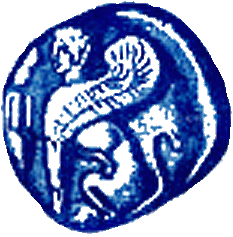 ΣΧΟΛΗ ΑΝΘΡΩΠΙΣΤΙΚΩΝ ΕΠΙΣΤΗΜΩΝΠΑΙΔΑΓΩΓΙΚΟ ΤΜΗΜΑ ΔΗΜΟΤΙΚΗΣ ΕΚΠΑΙΔΕΥΣΗΣΠρωτόκολλο διδασκαλίας στο μάθημα: Παιδαγωγικά της λαογραφίας/ Πρακτικές ΕΣΠΑ Διδάσκων: Κατσαδώρος ΓεώργιοςΣτοιχεία φοιτήτριας Όνομα :Λουκοπούλου ΔιονυσίαΑ.Μ.: 411/2010219E-MAIL: dionysial21@hotmail.comΡόδος, εαρινό εξάμηνο 2014ΠεριεχόμεναΠροφίλ της τάξης…………………………………………………..σελ.3Σχέδιο διδασκαλίας……………………………………….………..σελ.5Συμπεράσματα………………………………...…………………..σελ.12Βιβλιογραφία………………………………………..…………….σελ.13Προφίλ της τάξηςΗ διδασκαλία πραγματοποιήθηκε στην Πέμπτη τάξη δημοτικού, στο ιδιωτικό σχολείο Ροδίων παιδεία. Η τάξη αποτελείται από 24 μαθητές από τους οποίους τα 11 είναι κορίτσια και τα 13 αγόρια. Ύστερα από συζήτηση με την εκπαιδευτικό της τάξης, αλλά και με βάση την προσωπική μου εμπειρία και παρατήρηση (λόγω της συμμετοχής μου στο πρόγραμμα ΕΣΠΑ είχα την ευκαιρία να παρατηρήσω την συγκεκριμένη τάξη για μεγάλο χρονικό διάστημα, τρεις μήνες) διαπίστωσα πως το γνωστικό επίπεδο των μαθητών της τάξης είναι ιδιαίτερα ψηλό.Όσον αφορά το επίπεδο πειθαρχίας της τάξης, αυτό είναι ιδιαίτερα χαμηλό. Ήταν ένα εξαιρετικό ατίθασο και ζωηρό τμήμα. Υπήρχε αυξημένος ανταγωνισμός ανάμεσα στους μαθητές, εύκολα εγείρονταν καβγάδες και αντιπαραθέσεις ανάμεσα στους μαθητές, με αποτέλεσμα αρκετές φορές να διακόπτεται η ροή του μαθήματος μέχρι να αποκατασταθεί η ηρεμία στην τάξη. Η εκπαιδευτικός της τάξης  αναγκαζόταν αρκετές φορές να καταφεύγει σε φωνές και επιπλήξεις προς τους μαθητές καθώς και άλλες στρατηγικές επιβολής της ησυχίας, όπως η αναγραφή των ονομάτων τους στον πίνακα. Η εκπαιδευτικός της τάξης μου είχε πει εκ των προτέρων κάποιες ασκήσεις από την διδακτική υποστήριξη (βοηθητικό υλικό του σχολείου που περιλαμβάνει δραστηριότητες και ασκήσεις προς εμπέδωση της διδακτέας ύλης, και που έχει δημιουργηθεί από τους εκπαιδευτικούς του σχολείου) οι οποίες έπρεπε να γίνουν κατά τη διάρκεια της διδασκαλίας μου. Οπότε και αυτό περιόριζε αρκετά τον χρόνο της διδασκαλίας μου και τις δραστηριότητες που μπορούσα να κάνω με τα παιδιά. Να σημειωθεί πως το σχολείο δεν μου επέτρεπε να πραγματοποιήσω τη διδασκαλία μου σε δύο διδακτικές ώρες αντί για μία. Παρακάτω παρατίθεται λεπτομερειακά το σχέδιο διδασκαλίας.Σχέδιο διδασκαλίαςΤάξη: Έ τάξηΜαθητές: 11 κορίτσια και 13 αγόριαΘέμα διδασκαλίας: «Τα παιχνίδια του χθες και του σήμερα»Ζώνη διδασκαλίας: Αρχαία ελληνικάΤόπος διδασκαλίας: Σχολική αίθουσα, αυλή του σχολείουΗ διδασκαλία που πραγματοποίησα είχε ως θέμα της τα παιχνίδια. Η ώρα που μου δόθηκε για να την πραγματοποιήσω ήταν μία ώρα διάρκειας 40 λεπτών, στο μάθημα των αρχαίων ελληνικών. Στο συγκεκριμένο σχολείο, ήδη από την Πέμπτη τάξη, τα παιδιά διδάσκονται αρχαία ελληνικά. Έτσι, η διδασκαλία μου εντάχθηκε στα πλαίσια του συγκεκριμένου μαθήματος, στην ενότητα «Παιχνίδια στην αρχαία Ελλάδα». Διδακτικοί στόχοι:Να γνωρίσουν τα παιδιά τα παιχνίδια από την αρχαία Ελλάδα και να διακρίνουν διαφορές και ομοιότητες με τα παιχνίδια του σήμεραΝα είναι σε θέση να περιγράφουν τους κανόνες ενός παιχνιδιούΝα μπορούν να συμμορφώνονται στους  κανόνες και να ακολουθούν οδηγίεςΝα μπορούν να  εργάζονται σε ομάδες ακόμα και εκτός τάξηςΑφόρμησηΣαν εισαγωγή στο μάθημα κάναμε αρχικά μία συζήτηση με τα παιδιά. Έκανα διάφορες ερωτήσεις στα παιδιά ώστε να τους κεντρίσω το ενδιαφέρον και να τους τραβήξω την προσοχή. Ρώτησα τα παιδιά αν παίζουν παιχνίδια, τι είδους παιχνίδια τους αρέσει να παίζουν και ποια είναι τα αγαπημένα τους. Τα παιδιά ενθουσιάστηκαν με το θέμα της συζήτησης και υπήρχε μεγάλη συμμετοχή στη συζήτηση. Εισαγωγή στο θέμαΜέσα από κατευθυνόμενο διάλογο και ερωτήσεις στα παιδιά, έγινε η εισαγωγή στο θέμα που ήταν και η σύγκριση παλιών και σύγχρονων παιχνιδιών. Ρώτησα τα παιδιά πώς πιστεύουν πως θα ήταν η ζωή τα παιχνίδια στην αρχαία Ελλάδα και τα παιδιά προσπάθησαν να φανταστούν πώς ήταν και έδωσαν τις απαντήσεις τους οι οποίες διέφεραν αρκετά μεταξύ του. Δραστηριότητες	 Η διδασκαλία του θέματος έγινε σε συνδυασμό με τις δραστηριότητες για δύο λόγους. Καταρχάς, είναι πολύ βασικό τα παιδιά να ανακαλύπτουν μόνα τους την καινούρια γνώση. Οι δραστηριότητες περιείχαν εικόνες, οικείες στα παιδιά, και έτσι τα παιδιά μπορούσαν μέσα από ενθάρρυνση και καθοδήγηση να παράγουν γνώση. Επιπλέον, ο χρόνος ήταν πολύ περιορισμένος και έτσι θεώρησα θεμιτό και σωστό να περιορίσω λίγο το χρόνο διδασκαλίας του πρώτου μέρους της διδασκαλίας ώστε να έχω αρκετό χρόνο για το δεύτερο μέρος που αποτελεί και τη βιωματική κομμάτι.Δραστηριότητα 1η Η πρώτη δραστηριότητα περιείχε τις παρακάτω εικόνες και τα παιδιά έπρεπε αρχικά να πουν προφορικά και στη συνέχεια να γράψουν τη σύγχρονη ονομασία των εικονιζόμενων παιχνιδιών καθώς και με συντομία τον τρόπο που παίζονται. 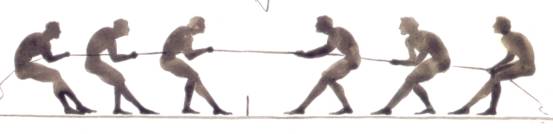 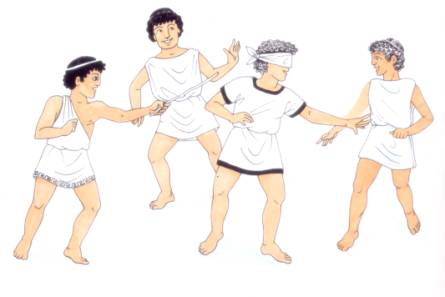 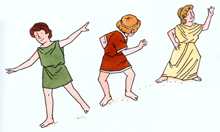 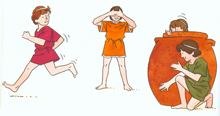                Χαλκή Μύια ή                                Ψηλαφίνδα                       ΑκινητίνδαΑποδιδρασκίνδρα <αποδιδράσκω=δραπετεύωΑρχικά, τα παιδιά περιέγραψαν την κάθε εικόνα και ανέφεραν τα ονόματα των παιχνιδιών σήμερα, καθώς και τους κανόνες τους. Τα εικονιζόμενα παιχνίδια ήταν πολύ οικεία στα παιδιά, όπως και ο τρόπος που παίζονται. Δραστηριότητα 2η Η δεύτερη δραστηριότητα ήταν μία ερώτηση ανάπτυξης, στην οποία τα παιδιά ανέπτυξαν ελεύθερα τη φαντασία τους.Αν είχατε την ευκαιρία να ταξιδέψετε για λίγο στο μακρινό παρελθόν, ποιο παιχνίδι του σήμερα θα προτείνατε στα παιδιά της αρχαίας Αθήνας και γιατί;____________________________________________________________________________________________________________________________________________________________________________________________________________________________________________________________________________________________________________________________Αρχικά άφησα στα παιδιά λίγο χρόνο να σκεφτούν και έπειτα να απαντήσουν και να γράψουν, το κάθε παιδί, την απάντηση του. Μετά από λίγα λεπτά, έδωσα στα παιδιά το λόγο και κάθε παιδί διάβασε την απάντηση που είχε γράψει. Εντύπωση μου προκάλεσε η πιο δημοφιλής απάντηση των παιδιών, η οποία ήταν το τέννις. Άλλα παιχνίδια που ανέφεραν τα παιδιά ήταν το πινκ πονκ, το κρυφτό, το κυνηγητό. Οι λόγοι για τους οποίους πρότειναν τα συγκεκριμένα παιχνίδια ήταν κυρίως ψυχαγωγικοί «Το παιχνίδι αυτό έχει πολύ πλάκα».Δραστηριότητα 3η Η τρίτη δραστηριότητα είχε σχέση με ατομικά παιχνίδια της αρχαίας Ελλάδας. Στην αρχαία Ελλάδα εκτός από τα ομαδικά παιχνίδια υπήρχαν και ατομικά. Ταιριάξτε με ένα βελάκι τα παιχνίδια που βλέπετε με τη νεοελληνική ονομασία τους.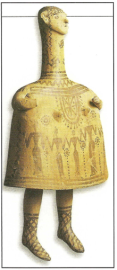 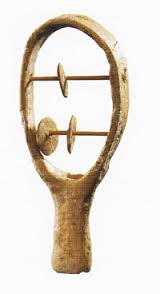 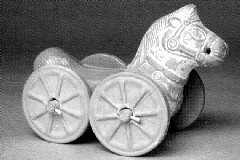 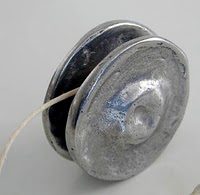 πλαταγή                       άθυρμα                      πλαγγόνη                       ίυγξκούκλα                    κουδουνίστρα                  γιο γιο                      αλογάκι Στην δραστηριότητα αυτή, οι μαθητές αντιστοίχισαν σωστά όλα τα παιχνίδια με την νεοελληνική ονομασία τους. Ενώ κάναμε την αντιστοίχιση εξηγούσα παράλληλα στους μαθητές τι ακριβώς ήταν τα εικονιζόμενα παιχνίδια, από τι υλικό ήταν φτιαγμένα και πώς παίζονταν.Συζήτηση στην ολομέλεια της τάξηςΑφού ολοκληρώθηκαν οι δραστηριότητες, μέσα από συζήτηση και διάλογο έγινε προσπάθεια για σύγκριση των σύγχρονων παιχνιδιών με των παλαιότερων, του τρόπου που τα παιδιά παλαιότερα έπαιζαν και περνούσαν τον ελεύθερο χρόνο τους σε σύγκριση με τα σημερινά παιδιά. Τα παιδιά εντόπισαν τις πιο βασικές διαφορές. Αναφέρθηκαν στην απομόνωση των σημερινών παιδιών και στην είσοδο των ηλεκτρονικών παιχνιδιών στη ζωή τους. Ανέφερα πως παλαιότερα τα παιχνίδια ήταν κατά κύριο  ομαδικά, πως τα παιδιά έπαιζαν στις αλάνες και στις γειτονιές και πως πολλά από τα παιχνίδια τους ήταν αυτοσχέδια. Τα έφτιαχναν δηλαδή, τα ίδια τα παιδιά με πολύ απλά υλικά. Ακόμα, ανέφεραν πως τα παιδιά εκείνης της εποχής δεν είχαν τόση ποικιλία παιχνιδιών. Είχαν ελάχιστα παιχνίδια και για τον λόγο αυτό τα εκτιμούσαν και έπαιρναν περισσότερη χαρά από αυτά. Αντίθετα, σήμερα, τα ηλεκτρονικά παιχνίδια έχουν μπει στη ζωή των παιδιών και είναι πολύ δημοφιλή. Τα ίδια τα παιδιά είπαν πως πλέον βαριούνται πολύ εύκολα τα παιχνίδια τους αφού έχουν πάρα πολλά. Και τα ίδια τα παιδιά ανέφεραν πως προτιμούν τα ομαδικά παιχνίδια με τους φίλους τους αλλά πλέον αυτό γίνεται όλο και πιο αραιά στον ελεύθερο χρόνο τους και συνήθως περιορίζεται στα πλαίσια του σχολείου. ΠΡΟΒΟΛΗ ΒΙΝΤΕΟΜετά τη συζήτηση αυτή έγινε η προβολή ενός βίντεο με θέμα τα παλιά παιχνίδια. ..\..\..\..\Desktop\Παλιά Παιδικά Παιχνίδια Old Children's Toys.mp4Τα παιδιά σχολίασαν το βίντεο και εντόπισαν τις διαφορές και τις ομοιότητες ανάμεσα στα παιχνίδια του βίντεο και στα σημερινά παιχνίδια.  Μετά το θεωρητικό μέρος της διδασκαλίας ακολούθησε η βιωματική προσέγγιση. Πρότεινα στα παιδιά κάποια παλιότερα παιχνίδια και τα παιδιά επέλεξαν μέσα από ψηφοφορία ποιο από αυτά ήθελαν να παίξουμε στην αυλή του σχολείου. Το παιχνίδι που επέλεξαν τα παιδιά ήταν τα «αγαλματάκια ακούνητα». Πριν κατέβουμε στην αυλή, καθορίστηκαν οι κανόνες του παιχνιδιού καθώς και οι κανόνες που έπρεπε να ακολουθήσουν εφόσον θα βγαίναμε από την αυλή του σχολείου. Τα παιδιά άκουσαν προσεκτικά τους κανόνες, κατέβηκαν σε δυάδες στην αυλή και στη συνέχεια ακολούθησε το παιχνίδι! ΣυμπεράσματαΠιστεύω πως οι στόχοι που είχαν τεθεί πριν από την πραγματοποίηση της διδασκαλίας μου, επετεύχθησαν, δεδομένου και του περιορισμένου χρόνου που είχα στη διάθεση μου. Τα παιδιά αναγνώρισαν όλα τα εικονιζόμενα παιχνίδια της αρχαίας Ελλάδας και μπόρεσαν να κάνουν την αντιστοιχία με τα σημερινά. Όπως είναι λογικό, το θέμα της διδασκαλίας ενθουσίασε τα παιδιά και υπήρξε μεγάλη συμμετοχή. Το κλίμα κατά τη διδασκαλία ήταν ιδιαίτερα ευχάριστο. Όταν έγινε η συζήτηση για τα παιχνίδια παλαιότερων γενιών, τα περισσότερα παιδιά δεν ήταν πολύ εξοικειωμένα με αυτά αλλά παρακολούθησαν με πολύ ενδιαφέρον το βίντεο και σχολίασαν τις διαφορές που υπάρχουν σε σχέση με σήμερα. Μετά το θεωρητικό κομμάτι της διδασκαλίας, ακολούθησα μία πιο βιωματική προσέγγιση γιατί θεωρώ ως αυτή είναι που αποτυπώνεται περισσότερο στους μαθητές. ΒιβλιογραφίαΔιδακτική υποστήριξη των αρχαίων ελληνικών, Ροδίων Παιδείαhttp://www.youtube.com/watch?v=5rduD0eAmi0